GRAFTON COUNTY ALTERNATIVE SENTENCING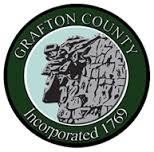  Intimate Partner Domestic Violence Program3801 Dartmouth College Highway North Haverhill, New Hampshire 03774Phone (603) 787-2042	Fax (603) 787-2044GRAFTON COUNTY IPDVP    REFERRAL FORMReferral Information	Date of Referral:  	Name:	Phone #:	E-mail:  	Address/Department:  	Offender informationName:	Phone #: _______________________________DOB: _______________________________Please Check Below:  Court Ordered  Self-referral  Behavior basedIF COURT ORDERED, PLEASE ATTACH ORDEREmail to Nicole Mitchell, AS@graftoncountynh.gov